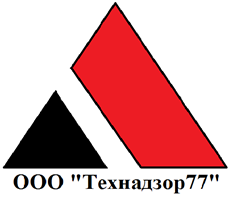 г. Москва, ул. Василия Петушкова, 27.8 (495) 7928223., www.technadzor77.ru7928223@technadzor77.comСОГЛАСОВАНО                                                                                                                                                                                 УТВЕРЖДАЮ Генеральный директор                                                                                                                                                    _________________ООО «Технадзор 77»                                                                                                                                                          _________________Коржев Д.С.                                                                                                                                                   ________________ (__________)ОТЧЕТ О ПРОВЕДЕНИИ ОБСЛЕДОВАНИЯ СТРОЯЩИХСЯ ОБЪЕКТОВ(################################################).Заказчик ООО «################################»Исполнитель ООО «Технадзор77»(Договор № 10/10/17 от  «10» октября 2017 года)Ответственный исполнитель проведения строительной экспертизы Инженеры ООО «Технадзор 77»################________________################______________################_____________################__________################___________################################___________г. Москва 2017 г.Содержание:1.       Цель обследования2. 	Методика обследования Объекта3.	Характеристика Объекта 4.	Результаты инженерно-технического обследования 5.	ВыводыПриложение:1.           Сметы3.	Копия Свидетельства о допуске к определенному виду работ1.Цель обследования:.Составление дефектной ведомости и сметы по зданиям.Составление заключения по вопросу недостатков (дефектов) строительства объектов недвижимости, выявленных на момент проведения  обследования, в том числе скрытые, проявившиеся в процессе эксплуатации вследствие некачественного строительства (некачественно выполненные работы, некачественные материалы, некомплектность инженерного оборудования и прочее). 2. Методика обследования ОбъектаЭкспертами проведены подготовительные работы и осуществлено предварительное (визуальное) обследование Объекта, а в последующем выборочное детальное (инструментальное) обследование Объекта.Экспертами был проведен осмотр состояния Объекта в присутствии представителей заказчика. Осмотр проводился в течение 9-ти рабочих дней  с в утренние и дневные часы и включал в себя:1. Визуальный осмотр Объекта;2. Визуальный осмотр конструкций внутри Объекта;Исходя из цели обследований и основываясь на предварительном (визуальном) и инструментальном обследовании Объекта, были использованы следующие методы обследования,	Стандарты, нормативные и инструктивные  документы:	1. Визуальный, прямых измерений	 (СП 13-102-2003 Правила обследования несущих строительных конструкций зданий и сооружений. М. 2004)2.	Пособие по обследованию строительных конструкций. ОАО «ЦНИИПромзданий». М. 1997г.3. 	ГОСТ 22690-2015 («Определение прочности механическими методами неразрушающего контроля»)Технические средства контроля, используемые на объекте:1.	Цифровая фотокамера «Asus Padfone».2.	Линейка металлическая по ГОСТ 427-75.3.	Цифровой угломер «CONDTROL».4.	Лазерный уровень самовыравнивающиеся «ADEO EAN:3 2760044 2779 3».5.	Дальномер лазерный «BOSCH PLR15».6.	Рулетка измерительная «WILTON 2m».3. Характеристика объекта.Здание запроектировано в монолитном ж/б каркасе. Наружные стены трехслойные. Монолит или ячеистобетонные блоки, утеплитель и вентилируемый фасад.  В качестве основного облицовочного материала приняты плиты из керамического гранита на металлическом каркасе.Наружные стены из ячеистобетонных блоков марки не менее I-В2.5;D600;F75 по ГОСТ 21520-89. Стены в местах деформационных швов - керамзитобетонные полнотелые марки КСР-ПР-39-100-F35-1700 по ГОСТ 6133-99. Кладка межквартирных перегородок из ячеистобетонных блоков D400;В2,5; F35 по ГОСТ 21520-89.  Кладка стен в подземной автостоянке из керамзитобетонных полнотелых блоков КСР-ПР-39-100-F35-1000 по ГОСТ 6133-99 Внутриквартирные перегородки из керамзитобетонных перегородочных пустотелых блоков КПР-ПР-ПС-39-35-F35-900 по ГОСТ 6133-99 с армированием базальтовой сеткой СБП-С25х25Здание жилого дома возведено ,выполнена отделка МОП, лестниц, балконов,  благоустройство.Подземный гараж-стоянка : монолитный ж/б каркас выполнен, частично возведены внутренние стены, выполнены помещения для инженерных сетей ( ИТП, водомерный узел, вент.камера)4. Результаты инженерно-технического обследования.На основании проведенных подготовительных работ и предварительном (визуальном) обследование Объекта, а в последующем  детальном (инструментальном) обследовании Объекта составлены дефектные ведомости (Табл.1)Таблица 1.На основании анализа дефектных ведомостей по объекту (Табл.1) сформированы сметы (Приложение 1).Сводная ведомость стоимости приведена ниже.Секция 17 , МОП (Общестроительные работы)Дефектная ведомость №1Дефектная ведомость №1Дефектная ведомость №1№Ед.Физ.примечаниеп/пНаименование работизмер.объемпримечание1245Лестница ЛК-19:1Установка поручней их ПВХ на  ограждение стальное окрашенное м.п.182 ( 7х26) Шифр 21-04/14 ,АС.2 лист 22Укладка плитки напольной (керамогранит) 300х300  на лестнице ( площадка)м218,29см вед. Отделки3Устройство плинтуса из плитки напольной (керамогранит) 150х300  на лестнице ( площадка)п.м.32,15см вед. ОтделкиМОП( коридор, лестничный холл,переходной балкон)4Укладка плитки напольной (керамогранит) 300х300 в помещении коллекторам275,84Шифр 21-04/14, АР 1.6.4 лист 4.45Устройство плинтуса из плитки напольной (керамогранит) 150х300 в помещении коллекторам.п.146,88Шифр 21-04/14, АР 1.6.4 лист 4.46Окраска стен помещения коллектора шкатлевка,грунтовка , окраска  ВДА краской за 2 разам2445,68Шифр 21-04/14, АР 1.6.4 лист 4.47Окраска потолка помещения коллектора шкатлевка,грунтовка , окраска  ВДА краской за 2 разам275,84Шифр 21-04/14, АР 1.6.4 лист 4.48Замена красочного слоя на полу( краска по бетону Тексил) на переходных балконах ( шелушение красочного слоя)м2296,6               ( 12,36х24)9Замена красочного слоя на переходных балконах  на потолке ( шелушение красочного слоя) до 30% площадим292,7510Ремонт красочного слоя (  зачистка, грунтовка,маслянная окраска за 2 раза) ограждения балконов до 30 %м255,75              ( 2,23х24)11Замена армированного стекла на балконной двери м20,812Замена стояков отопления  15( 1/2) дюймам.п.12Секция 16а , МОП (Общестроительные работы)Дефектная ведомость №2Дефектная ведомость №2Дефектная ведомость №2№Ед.Физ.примечаниеп/пНаименование работизмер.объемпримечание1245Лестница ЛК-18:1Установка поручней их ПВХ на  ограждение стальное окрашенное м.п.182 ( 7х26) Шифр 21-04/14 ,АС.2 лист 22Укладка плитки напольной (керамогранит) 300х300  на лестнице ( площадка)м218,29см вед. Отделки3Устройство плинтуса из плитки напольной (керамогранит) 150х300  на лестнице ( площадка)п.м.32,15см вед. ОтделкиМОП( коридор, лестничный холл,переходной балкон)4Укладка плитки напольной (керамогранит) 300х300 в помещении коллекторам275,84Шифр 21-04/14, АР 1.6.4 лист 4.35Устройство плинтуса из плитки напольной (керамогранит) 150х300 в помещении коллекторам.п.146,88Шифр 21-04/14, АР 1.6.4 лист 4.36Окраска стен помещения коллектора шкатлевка,грунтовка , окраска  ВДА краской за 2 разам2445,68Шифр 21-04/14, АР 1.6.4 лист 4.37Окраска потолка помещения коллектора шкатлевка,грунтовка , окраска  ВДА краской за 2 разам275,84Шифр 21-04/14, АР 1.6.4 лист 4.38Замена красочного слоя на полу( краска по бетону Тексил) на переходных балконах ( шелушение красочного слоя)м2291,12              ( 12,13х24)9Замена красочного слоя на переходных балконах  на потолке ( шелушение красочного слоя) до 30% площадим292,7510Ремонт красочного слоя (  зачистка, грунтовка,маслянная окраска за 2 раза) ограждения балконов до 30 %м255,75              ( 2,23х24)11Установка доводчика  дверногошт.112Ремонт откосов дверныхм.п.4,6Секция 16 , МОП (Общестроительные работы)Дефектная ведомость №3Дефектная ведомость №3Дефектная ведомость №3№Ед.Физ.примечаниеп/пНаименование работизмер.объемпримечание1245Лестница ЛК-16:1Установка поручней их ПВХ на  ограждение стальное окрашенное м.п.182 ( 7х26) Шифр 21-04/14 ,АС.2 лист 22Укладка плитки напольной (керамогранит) 300х300  на лестнице ( площадка)м218,29см вед. Отделки3Устройство плинтуса из плитки напольной (керамогранит) 150х300  на лестнице ( площадка)п.м.32,15см вед. Отделки Технический этаж:4Отделка стен технического этажа штукатуркой типа "Короед", окраска поверхностей ВДА краской за 2 разам2574,74Шифр 21-04/14, АР 1.6.4 лист 5.15Окраска потолка технического этажа по подготовленной поверхности  ВДА краской за 2 разам2787,73Шифр 21-04/14, АР 1.6.4 лист 5.16Окраска пола технического этажа краской по бетону типа Текстилм2787,73Шифр 21-04/14, АР 1.6.4 лист 5.1МОП( коридор, лестничный холл,переходной балкон):7Укладка плитки напольной (керамогранит) 300х300 в помещении коллекторам275,84Шифр 21-04/14, АР 1.6.4 лист 4.38Устройство плинтуса из плитки напольной (керамогранит) 150х300 в помещении коллекторам.п.146,88Шифр 21-04/14, АР 1.6.4 лист 4.39Окраска стен помещения коллектора шкатлевка,грунтовка , окраска  ВДА краской за 2 разам2445,68Шифр 21-04/14, АР 1.6.4 лист 4.310Окраска потолка помещения коллектора шкатлевка,грунтовка , окраска  ВДА краской за 2 разам275,84Шифр 21-04/14, АР 1.6.4 лист 4.311Замена красочного слоя на полу( краска по бетону Тексил) на переходных балконах ( шелушение красочного слоя)м2291,12              ( 12,13х24)12Замена красочного слоя на переходных балконах  на потолке ( шелушение красочного слоя) до 30% площадим292,7513Ремонт красочного слоя (  зачистка, грунтовка,маслянная окраска за 2 раза) ограждения балконов до 30 %м255,75              ( 2,23х24)14Установка доводчика  дверногошт.215Ремонт откосов дверныхм.п.4,6Секция 15 , МОП (Общестроительные работы)Дефектная ведомость №4Дефектная ведомость №4Дефектная ведомость №4№Ед.Физ.примечаниеп/пНаименование работизмер.объемпримечание1245Лестница ЛК-14:1Установка поручней их ПВХ на  ограждение стальное окрашенное м.п.182 ( 7х26) Шифр 21-04/14 ,АС.2 лист 22Укладка плитки напольной (керамогранит) 300х300  на лестнице ( площадка)м218,29см вед. Отделки3Устройство плинтуса из плитки напольной (керамогранит) 150х300  на лестнице ( площадка)п.м.32,15см вед. ОтделкиМОП( коридор, лестничный холл,переходной балкон)5Укладка плитки напольной (керамогранит) 300х300 в помещении коллекторам235,52Шифр 21-04/14, АР 1.6.4 лист 4.26Устройство плинтуса из плитки напольной (керамогранит) 150х300 в помещении коллекторамп115,68Шифр 21-04/14, АР 1.6.4 лист 4.27Окраска стен помещения коллектора шкатлевка,грунтовка , окраска  ВДА краской за 2 разам2343,44Шифр 21-04/14, АР 1.6.4 лист 4.28Окраска потолка помещения коллектора шкатлевка,грунтовка , окраска  ВДА краской за 2 разам235,52Шифр 21-04/14, АР 1.6.4 лист 4.29Замена красочного слоя на полу( краска по бетону Тексил) на переходных балконах ( шелушение красочного слоя)м2196,32              ( 8,18х24)10Замена красочного слоя на переходных балконах  на потолке ( шелушение красочного слоя) до 30% площадим292,7511Ремонт красочного слоя (  зачистка, грунтовка,маслянная окраска за 2 раза) ограждения балконов до 30 %м255,75              ( 2,23х24)12Демонтаж двери деревянной 1000х2100шт.2413Установка двери металлической 1000х2100 с металлической коробкой уплотняющими прокладками из пористой резины по периметру двери, порошковая окраска, с приспособлением для самозакрывания,    EI-30.( помещение мусоропровода)шт.24Шифр 21-04/14, АР 1.6.2 лист 414Ремонт откосов дверных ( вывод угла)м.п.2,3вход в лифтовой холл 1 эт15Устройство откосов дверных по периметру проема 1200х2100х150 с окраской ВДА краской за 2 разам216,3входы в лифтовой холл на всех этажах16Замена  в двери стекла армированного  900х2100м21,8918Установка  доводчика дверногошт48Секция 14 , МОП (Общестроительные работы)Дефектная ведомость №5Дефектная ведомость №5Дефектная ведомость №5№Ед.Физ.примечаниеп/пНаименование работизмер.объемпримечание1245Лестница ЛК-12:1Установка поручней их ПВХ на  ограждение стальное окрашенное м.п.182 ( 7х26) Шифр 21-04/14 ,АС.2 лист 22Укладка плитки напольной (керамогранит) 300х300  на лестнице ( площадка)м218,29см вед. Отделки3Устройство плинтуса из плитки напольной (керамогранит) 150х300  на лестнице ( площадка)п.м.32,15см вед. ОтделкиТехнический этаж:2Отделка стен технического этажа штукатуркой типа "Короед", окраска поверхностей ВДА краской за 2 разам2590,08Шифр 21-04/14, АР 1.6.4 лист 5.13Окраска потолка технического этажа по подготовленной поверхности  ВДА краской за 2 разам2658,6Шифр 21-04/14, АР 1.6.4 лист 5.14Окраска пола технического этажа краской по бетону типа Текстилм2658,6Шифр 21-04/14, АР 1.6.4 лист 5.1МОП( коридор, лестничный холл,переходной балкон):5Укладка плитки напольной (керамогранит) 300х300 в помещении коллекторам275,84Шифр 21-04/14, АР 1.6.4 лист 4.26Устройство плинтуса из плитки напольной (керамогранит) 150х300 в помещении коллекторам.п.146,88Шифр 21-04/14, АР 1.6.4 лист 4.27Окраска стен помещения коллектора шкатлевка,грунтовка , окраска  ВДА краской за 2 разам2445,68Шифр 21-04/14, АР 1.6.4 лист 4.28Окраска потолка помещения коллектора шкатлевка,грунтовка , окраска  ВДА краской за 2 разам275,84Шифр 21-04/14, АР 1.6.4 лист 4.29Замена красочного слоя на полу( краска по бетону Тексил) на переходных балконах ( шелушение красочного слоя)м2291,12              ( 12,13х24)10Замена красочного слоя на переходных балконах  на потолке ( шелушение красочного слоя) до 30% площадим292,7511Ремонт красочного слоя (  зачистка, грунтовка,маслянная окраска за 2 раза) ограждения балконов до 30 %м255,75              ( 2,23х24)12Установка  доводчика дверногошт2Секция 13 , МОП (Общестроительные работы)Дефектная ведомость №6Дефектная ведомость №6Дефектная ведомость №6№Ед.Физ.п/пНаименование работизмер.объемПримечание12456Лестница ЛК-10:1Установка поручней их ПВХ на  ограждение стальное окрашенное м.п.182 ( 7х26) Шифр 21-04/14 ,АС.2 лист 22Укладка плитки напольной (керамогранит) 300х300  на лестнице ( площадка)м218,29см вед. Отделки3Устройство плинтуса из плитки напольной (керамогранит) 150х300  на лестнице ( площадка)п.м.32,15см вед. ОтделкиМОП( коридор, лестничный холл,переходной балкон)4Укладка плитки напольной (керамогранит) 300х300 в помещении коллекторам275,84Шифр 21-04/14, АР 1.6.4 лист 4.25Устройство плинтуса из плитки напольной (керамогранит) 150х300 в помещении коллекторам.п.146,88Шифр 21-04/14, АР 1.6.4 лист 4.26Окраска стен помещения коллектора шкатлевка,грунтовка , окраска  ВДА краской за 2 разам2445,68Шифр 21-04/14, АР 1.6.4 лист 4.27Окраска потолка помещения коллектора шкатлевка,грунтовка , окраска  ВДА краской за 2 разам275,84Шифр 21-04/14, АР 1.6.4 лист 4.28Замена красочного слоя на полу( краска по бетону Тексил) на переходных балконах ( шелушение красочного слоя)м2291,12              ( 12,13х24)9Замена красочного слоя на переходных балконах  на потолке ( шелушение красочного слоя) до 30% площадим292,7510Ремонт красочного слоя (  зачистка, грунтовка,маслянная окраска за 2 раза) ограждения балконов до 30 %м255,75              ( 2,23х24)11Замена  в двери стекла армированного  900х1000м25,412Ремонт откосов дверных ( вывод угла)м.п.2,3вход в лифтовой холл 1 эт13Замена  ламп в светильнике ( потолочный )шт214Установка  доводчика дверногошт13Секция 12а , МОП (Общестроительные работы)Дефектная ведомость №7Дефектная ведомость №7Дефектная ведомость №7№Ед.Физ.п/пНаименование работизмер.объемПримечание12456Лестница ЛК-9:1Установка поручней их ПВХ на  ограждение стальное окрашенное м.п.182 ( 7х26) Шифр 21-04/14 ,АС.2 лист 22Укладка плитки напольной (керамогранит) 300х300  на лестнице ( площадка)м218,29см вед. Отделки3Устройство плинтуса из плитки напольной (керамогранит) 150х300  на лестнице ( площадка)п.м.32,15см вед. ОтделкиМОП( коридор, лестничный холл,переходной балкон)4Укладка плитки напольной (керамогранит) 300х300 в помещении коллекторам275,84Шифр 21-04/14, АР 1.6.4 лист 4.15Устройство плинтуса из плитки напольной (керамогранит) 150х300 в помещении коллекторам.п.146,88Шифр 21-04/14, АР 1.6.4 лист 4.16Окраска стен помещения коллектора шкатлевка,грунтовка , окраска  ВДА краской за 2 разам2445,68Шифр 21-04/14, АР 1.6.4 лист 4.17Окраска потолка помещения коллектора шкатлевка,грунтовка , окраска  ВДА краской за 2 разам275,84Шифр 21-04/14, АР 1.6.4 лист 4.18Замена красочного слоя на полу( краска по бетону Тексил) на переходных балконах ( шелушение красочного слоя)м2291,12              ( 12,13х24)9Замена красочного слоя на переходных балконах  на потолке ( шелушение красочного слоя) до 30% площадим292,7510Ремонт красочного слоя (  зачистка, грунтовка,маслянная окраска за 2 раза) ограждения балконов до 30 %м255,75              ( 2,23х24)11Замена  в двери стекла армированного  900х2100м23,7812Замена  в двери стекла армированного  900х1000м28,113Установка  доводчика дверногошт54Секция 12 , МОП (Общестроительные работы)Дефектная ведомость №8Дефектная ведомость №8Дефектная ведомость №8№Ед.Физ.п/пНаименование работизмер.объемПримечание12456Лестница ЛК-6:1Установка поручней их ПВХ на  ограждение стальное окрашенное м.п.182 ( 7х26) Шифр 21-04/14 ,АС.2 лист 22Укладка плитки напольной (керамогранит) 300х300  на лестнице ( площадка)м218,29см вед. Отделки3Устройство плинтуса из плитки напольной (керамогранит) 150х300  на лестнице ( площадка)п.м.32,15см вед. ОтделкиМОП( коридор, лестничный холл,переходной балкон)4Укладка плитки напольной (керамогранит) 300х300 в помещении коллекторам275,84Шифр 21-04/14, АР 1.6.4 лист 4.15Устройство плинтуса из плитки напольной (керамогранит) 150х300 в помещении коллекторам.п.146,88Шифр 21-04/14, АР 1.6.4 лист 4.16Окраска стен помещения коллектора шкатлевка,грунтовка , окраска  ВДА краской за 2 разам2445,68Шифр 21-04/14, АР 1.6.4 лист 4.17Окраска потолка помещения коллектора шкатлевка,грунтовка , окраска  ВДА краской за 2 разам275,84Шифр 21-04/14, АР 1.6.4 лист 4.18Замена красочного слоя на полу( краска по бетону Тексил) на переходных балконах ( шелушение красочного слоя)м2291,12              ( 12,13х24)9Замена красочного слоя на переходных балконах  на потолке ( шелушение красочного слоя) до 30% площадим292,7510Ремонт красочного слоя (  зачистка, грунтовка,маслянная окраска за 2 раза) ограждения балконов до 30 %м255,75              ( 2,23х24)11Установка плиток из керамогранита 600х400х10 на балконе на стену ( вент.фасад) 7 штм21,6812Установка  доводчика дверногошт3Секция 11 , МОП (Общестроительные работы)Дефектная ведомость №9Дефектная ведомость №9Дефектная ведомость №9№Ед.Физ.п/пНаименование работизмер.объемПримечание12456Лестница ЛК-4:1Установка поручней их ПВХ на  ограждение стальное окрашенное м.п.182 ( 7х26) Шифр 21-04/14 ,АС.2 лист 22Укладка плитки напольной (керамогранит) 300х300  на лестнице ( площадка)м218,29см вед. Отделки3Устройство плинтуса из плитки напольной (керамогранит) 150х300  на лестнице ( площадка)п.м.32,15см вед. ОтделкиМОП( коридор, лестничный холл,переходной балкон)4Укладка плитки напольной (керамогранит) 300х300 в помещении коллекторам275,84Шифр 21-04/14, АР 1.6.4 лист 45Устройство плинтуса из плитки напольной (керамогранит) 150х300 в помещении коллекторам.п.146,88Шифр 21-04/14, АР 1.6.4 лист 46Окраска стен помещения коллектора шкатлевка,грунтовка , окраска  ВДА краской за 2 разам2445,68Шифр 21-04/14, АР 1.6.4 лист 47Окраска потолка помещения коллектора шкатлевка,грунтовка , окраска  ВДА краской за 2 разам275,84Шифр 21-04/14, АР 1.6.4 лист 48Замена красочного слоя на полу( краска по бетону Тексил) на переходных балконах ( шелушение красочного слоя)м2291,12              ( 12,13х24)9Замена красочного слоя на переходных балконах  на потолке ( шелушение красочного слоя) до 30% площадим292,7510Ремонт красочного слоя (  зачистка, грунтовка,маслянная окраска за 2 раза) ограждения балконов до 30 %м255,75              ( 2,23х24)11Установка решеток пластиковых вентиляционных ( 400х600)шт48в коридоре на стене 12Замена  в двери стекла армированного  900х1000м20,9Секция 10 , МОП (Общестроительные работы)Дефектная ведомость №10Дефектная ведомость №10Дефектная ведомость №10№Ед.Физ.примечаниеп/пНаименование работизмер.объемпримечание1245Лестница ЛК-1:1Установка поручней их ПВХ на  ограждение стальное окрашенное м.п.182 ( 7х26) Шифр 21-04/14 ,АС.2 лист 22Укладка плитки напольной (керамогранит) 300х300  на лестнице ( площадка)м218,29см вед. Отделки3Устройство плинтуса из плитки напольной (керамогранит) 150х300  на лестнице ( площадка)п.м.32,15см вед. ОтделкиТехнический этаж:2Отделка стен технического этажа штукатуркой типа "Короед", окраска поверхностей ВДА краской за 2 разам21109,05Шифр 21-04/14, АР 1.6.4 лист 53Окраска потолка технического этажа по подготовленной поверхности  ВДА краской за 2 разам21316,04Шифр 21-04/14, АР 1.6.4 лист 54Окраска пола технического этажа краской по бетону типа Текстилм21316,04Шифр 21-04/14, АР 1.6.4 лист 5МОП( коридор, лестничный холл,переходной балкон): 5Укладка плитки напольной (керамогранит) 300х300 в помещении коллекторам275,84Шифр 21-04/14, АР 1.6.4 лист 46Устройство плинтуса из плитки напольной (керамогранит) 150х300 в помещении коллекторам.п.146,88Шифр 21-04/14, АР 1.6.4 лист 47Окраска стен помещения коллектора шкатлевка,грунтовка , окраска  ВДА краской за 2 разам2427,11Шифр 21-04/14, АР 1.6.4 лист 48Окраска потолка помещения коллектора шкатлевка,грунтовка , окраска  ВДА краской за 2 разам275,84Шифр 21-04/14, АР 1.6.4 лист 49Замена красочного слоя на полу( краска по бетону Тексил) на переходных балконах ( шелушение красочного слоя)м2291,12              ( 12,13х24)10Замена красочного слоя на переходных балконах  на потолке ( шелушение красочного слоя) до 30% площадим292,7511Ремонт красочного слоя (  зачистка, грунтовка,маслянная окраска за 2 раза) ограждения балконов до 30 %м255,75              ( 2,23х24)КровляДефектная ведомость №11Дефектная ведомость №11Дефектная ведомость №11№Ед.Физ.примечаниеп/пНаименование работизмер.объемпримечание1245Устройство навеса для вытяжной шахты шт.10см план кровли1Устройство кладки из керамзитобетонных блоков 390х90х188h КСР-ПР-39-100-F50-1000м30,8 в соотв. с чер. АС3, лист 5, Шифр 21-04/142Сетка базальтовая ССБ 50/50 кН/м 25х25м21 в соотв. с чер. АС3, лист 5, Шифр 21-04/143Утеплитель экструдированный пенополистирол 100 ммм2/м3/мп6/0,8/12 в соотв. с чер. АС3, лист 5, Шифр 21-04/144 Облицовка АСП(ацеит)+10 мм огрунтованный праймером, крепление 6 анкеров на листм2/м35/0,08/12в соотв. с чер. АС3, лист 5, Шифр 21-04/145Устройство галтели  100х100 мм из цементно-песчанного раствора М 150 по периметру вытяжной шахтым.п12в соотв. с чер. АС3, лист 5, Шифр 21-04/146Огрунтовка битумным праймером за 2 разам211в соотв. с чер. АС3, лист 5, Шифр 21-04/147Унифлекс ЭППм211в соотв. с чер. АС3, лист 5, Шифр 21-04/148Техноэласт ЭКПм211в соотв. с чер. АС3, лист 5, Шифр 21-04/149Устройство слива из оцинкованной стали ОЦ 0,55х350м24,2в соотв. с чер. АС3, лист 5, Шифр 21-04/1410Устройство ограждения из фиброцементных плит        h 960 мм, толщ 10 ммм212в соотв. с чер. АС3, лист 5, Шифр 21-04/1411Устройство защитного ограждения шахты вытяжной сеткой  2-50-3,0-0 ( ГОСТ 5336-80)м27,5в соотв. с чер. АС3, лист 5, Шифр 21-04/1412Устройство навеса из профлиста НС 44-1000-0,7м218в соотв. с чер. АС3, лист 5, Шифр 21-04/14Кровля13 Установка оголовка воронки водосливнойшт.13 Шифр 21-04/14, план кровли лист 3, 4.14Замена гидроизоляции в местах примыкания кровли на машинном отделениим20,5см фото15Обшивка рамы из металлического уголка метал. листомм21216Установка колпака аэратора кровельного ТехноНиколь шт.117Замена плитки керамогранит ( вент. Фасад) 600х600шт.118Устройство мокрого фасада на оголовке вытяжной шахтым2919Ремонт примыкания к кровле вентшахты ( наплавная гидроизоляция) длина12 м , h=0,5м2620Устройство гидроизоляции на фундаментах вент.установок  10 шт х 3 м2.м230Крыльца , козырьки над крыльцами, входы в секции (Общестроительные работы)Крыльца , козырьки над крыльцами, входы в секции (Общестроительные работы)Крыльца , козырьки над крыльцами, входы в секции (Общестроительные работы)Крыльца , козырьки над крыльцами, входы в секции (Общестроительные работы)Крыльца , козырьки над крыльцами, входы в секции (Общестроительные работы)Дефектная ведомость №12Дефектная ведомость №12Дефектная ведомость №12№Ед.Физ.примечаниеп/пНаименование работизмер.объемпримечание1245Входы в секции ( со двора):1Замена стекла армированного в  двери металлической утепленной двупольной 1,31х2,1( 2,1 м2)шт7 Шифр 21-04/14 ,АР1.6.2,лист 32Замена  двери  металлической утепленной двупольной  остекленной ,порошковая окраска, установка приспособления для самозакрывания, замок под английский ключ 1,31х2,1шт1 Шифр 21-04/14 ,АР1.6.2,лист 33Укладка плитки напольной (керамогранит) 300х300 на межлестничной площадкем275,84Шифр 21-04/14, АР 1.6.4 лист 44Устройство плинтуса из плитки напольной (керамогранит) 150х300 в помещении коллекторап.м.146,88Шифр 21-04/14, АР 1.6.4 лист 45Замена красочного слоя на переходных балконах  на потолке ( шелушение красочного слоя) до 30% площадим292,756Ремонт красочного слоя (  зачистка, грунтовка,маслянная окраска за 2 раза) ограждения балконов до 30 %м255,75              ( 2,23х24) Козырьки над входами  в секции ( с улицы):7Козырек из металлоконструкций с покрытием из профнастила  Н75-750-0.8, 1300х6900мм:14/08-РД/1-6-КР-1К/КМ-1.2/7, л.1,7,18,19. Чертежи марки КМ 1.1 предоставлены не были.прокат листовой 10х200х200кг18,84прокат листовой 10х140х160кг10,56труба квадратная  100х8,L=17,5 м.п. кг389,38труба квадратная  100х8,L=3350 кг447,24H75-750-08, S=12 м2кг134L 75х5, L=16,8 м.п. кг97,44самосверлящийся шуруп S-MO 03S 5.5х25шт25профнастил Н75-750-0.8, 1640х3000ммм258Козырек из металлоконструкций с покрытием из профнастила  Н75-750-0.8, 1640х3000мм:14/08-РД/1-6-КР-1К/КМ-1.2/7, л.1,10,18,19. Чертежи марки КМ 1.1 предоставлены не были.прокат листовой 10х200х200кг12,56прокат листовой 10х140х160кг7,04труба квадратная  100х8,L=9,2 м.п. кг204,7труба квадратная  100х8,L=3350 кг298,1H75-750-08, S=5,9 м2кг66,08L 75х5, L=9,8 м.п. кг56,84самосверлящийся шуруп S-MO 03S 5.5х25шт18профнастил Н75-750-0.8, 1640х3000ммм25Крыльца ( с улицы):9Ремонт штукатурки крылец и пандусов  до 30% от общей площадим211510 Секция 10. Вход№1 в осях А/3-8. Секция 12а. Вход №4 в осях А/10-16. Установка  металлических ограждений   ( ОГП-5, ОГП-5.1, ОГ-10) и окраска маслянной краской за 2 разакг142,97Шифр 21-04/14 ,АС.3,лист 24,25,26.11Ремонт краски металлических ограждений м2306Шифр 21-04/14 ,АС.3,лист 24,25,26.Сводная ведомость стоимости.Сводная ведомость стоимости.№примечаниеп/пНаименование Суммапримечаниеруб.примечание124г.Реутов,ул Октября, дом 52. Жилой дом.1ЛОКАЛЬНАЯ СМЕТА № 02-10-10.Общестроительные работы. г.Реутов,ул.Октября,д.52.Жилой дом.Секция 10,МОП4972066,16общестроительные работы2ЛОКАЛЬНАЯ СМЕТА № 02-09-11.Общестроительные работы. г.Реутов,ул.Октября,д.52.Жилой дом.Секция 11,МОП752692,18общестроительные работы3ЛОКАЛЬНАЯ СМЕТА № 02-08-12.Общестроительные работы. г.Реутов,ул.Октября,д.52.Жилой дом.Секция 12,МОП712758,54общестроительные работы4ЛОКАЛЬНАЯ СМЕТА № 02-07-12а.Общестроительные работы. г.Реутов,ул.Октября,д.52.Жилой дом.Секция 12а,МОП810089,8общестроительные работы5ЛОКАЛЬНАЯ СМЕТА № 02-06-13.Общестроительные работы.г.Реутов,ул.Октября,д.52.Жилой дом.Секция 13,МОП731230,93общестроительные работы6ЛОКАЛЬНАЯ СМЕТА № 02-05-14.Общестроительные работы. г.Реутов,ул.Октября,д.52.Жилой дом.Секция 14,МОП2920713,8общестроительные работы7ЛОКАЛЬНАЯ СМЕТА № 02-04-15.Общестроительные работы. г.Реутов,ул.Октября,д.52.Жилой дом.Секция 15,МОП1309130,96общестроительные работы8ЛОКАЛЬНАЯ СМЕТА № 02-03-16.Общестроительные работы. г.Реутов,ул.Октября,д.52.Жилой дом.Секция 16,МОП3028957,59общестроительные работы9ЛОКАЛЬНАЯ СМЕТА № 02-02-16а.Общестроительные работы. г.Реутов,ул.Октября,д.52.Жилой дом.Секция 16а,МОП702598,95общестроительные работы10ЛОКАЛЬНАЯ СМЕТА № 02-01-17.Общестроительные работы. г.Реутов,ул.Октября,д.52.Жилой дом.Секция 17,МОП703936,71общестроительные работы11ЛОКАЛЬНАЯ СМЕТА № 02-12-Крыльца.Крыльца, козырьки над крыльцами, входы в секции. Общестроительные работы.г.Реутов,ул.Октября,д.52.Жилой дом.Крыльца, козырьки над крыльцами, входы в секции.1272190,27общестроительные работы12ЛОКАЛЬНАЯ СМЕТА № 02-11-Кровля.Общестроительные работы. .г.Реутов,ул.Октября,д.52.  Кровля.805887,86общестроительные работы13ЛОКАЛЬНАЯ СМЕТА № 02-22-АПС. .г.Реутов,ул.Октября,д.52.Автоматическая пожарная сигнализация.487118,24слаботочные системы14ЛОКАЛЬНАЯ СМЕТА № 02-14-В2. .г.Реутов,ул.Октября,д.52.Противопожарный водопровод.3052978,33инженерные сети15ЛОКАЛЬНАЯ СМЕТА № 02-21-ДУ, В. .г.Реутов,ул.Октября,д.52.Система вентиляции и дымоудаления ДУ1-10, ПДЕ1-10, В1-В10, ПЕ1-10, ПД1-20  Система вентиляции и дымоудаления ДУ1-10, ПДЕ1-10, В1-В10, ПЕ1-10, 2724186,28инженерные сети16ЛОКАЛЬНАЯ СМЕТА № 02-15-Т3, Т4..г.Реутов,ул.Октября,д.52. Система горячего водоснабжения и циркуляции ГВС (Т3, Т4)  Система горячего водоснабжения и циркуляции ГВС .913649,41инженерные сети17ЛОКАЛЬНАЯ СМЕТА № 02-13-Отопление. Система теплоснабжения. Жилой дом № 3   Система теплоснабжения.13550339,36инженерные сети18ЛОКАЛЬНАЯ СМЕТА № 02-16-В1. Система хозяйственно-питьевого водопровода В1 (ХВС)  Система хозяйственно-питьевого водопровода (ХВС).3057207,53инженерные сети19ЛОКАЛЬНАЯ СМЕТА № 02-20-К1, К2. .г.Реутов,ул.Октября,д.52.Сантехнические работы. Системы канализования К1, К2  Система канализования К1, К2. 243968,72инженерные сети20ЛОКАЛЬНАЯ СМЕТА № 02-24-Домофония. .г.Реутов,ул.Октября,д.52. Домофония  108340,48слаботочные системы21ЛОКАЛЬНАЯ СМЕТА № 02-26-АСКУЭ. .г.Реутов,ул.Октября,д.52. АСКУЭ  .6330951,4слаботочные системы22ЛОКАЛЬНАЯ СМЕТА № 02-28-Видеонаблюдение..г.Реутов,ул.Октября,д.52.2032601,5слаботочные системыИтого:51223595